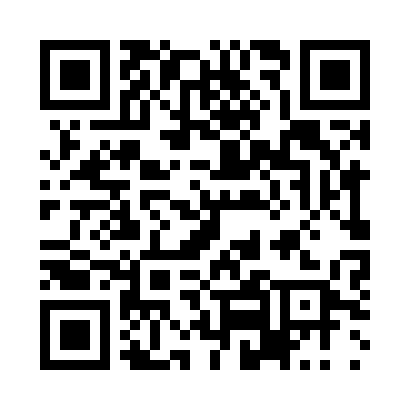 Prayer times for Komatevo, BulgariaWed 1 May 2024 - Fri 31 May 2024High Latitude Method: Angle Based RulePrayer Calculation Method: Muslim World LeagueAsar Calculation Method: HanafiPrayer times provided by https://www.salahtimes.comDateDayFajrSunriseDhuhrAsrMaghribIsha1Wed4:286:171:186:158:2110:032Thu4:266:151:186:168:2210:043Fri4:246:141:186:178:2310:064Sat4:226:131:186:178:2410:075Sun4:206:111:186:188:2510:096Mon4:196:101:186:198:2610:117Tue4:176:091:186:198:2710:128Wed4:156:081:186:208:2810:149Thu4:136:071:186:208:2910:1510Fri4:116:051:186:218:3010:1711Sat4:106:041:186:228:3110:1912Sun4:086:031:186:228:3210:2013Mon4:066:021:186:238:3310:2214Tue4:056:011:186:238:3410:2315Wed4:036:001:186:248:3510:2516Thu4:015:591:186:258:3710:2717Fri4:005:581:186:258:3810:2818Sat3:585:571:186:268:3910:3019Sun3:575:561:186:268:3910:3120Mon3:555:561:186:278:4010:3321Tue3:545:551:186:278:4110:3422Wed3:525:541:186:288:4210:3623Thu3:515:531:186:298:4310:3724Fri3:495:521:186:298:4410:3925Sat3:485:521:186:308:4510:4026Sun3:475:511:186:308:4610:4227Mon3:465:501:186:318:4710:4328Tue3:445:501:196:318:4810:4429Wed3:435:491:196:328:4910:4630Thu3:425:491:196:328:4910:4731Fri3:415:481:196:338:5010:48